Sudoku olympiádaV prosinci se děti ze třídy Medvídek a Květinka utkaly proti sobě v Sudoku olympiádě. Ta měla dvě kola. V základním se proti sobě postavily vždy dvě a dvě děti z každé třídy. Čtyři vítězové pak proti sobě stanuli ve finále.Sudoku byly také rozdělené podle úrovně dětí na tři různé obtížnosti.Děti tato olympiáda velice bavila a aktivitu si pak spontánně znovu vybíraly při volných hrách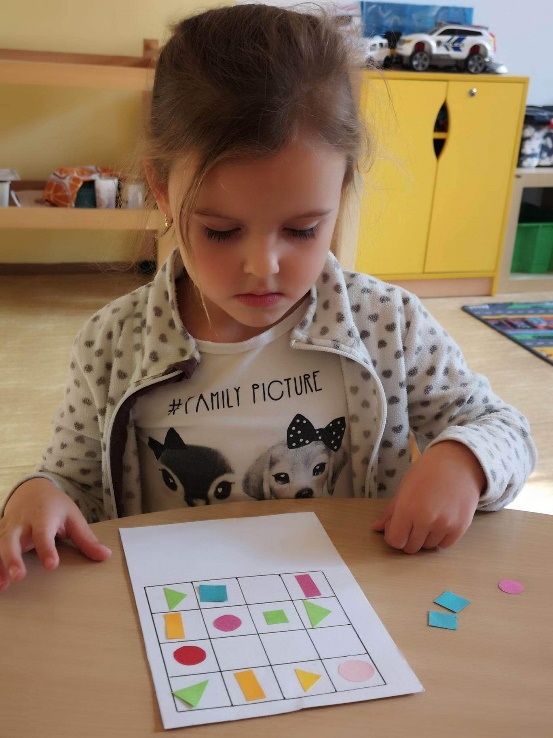 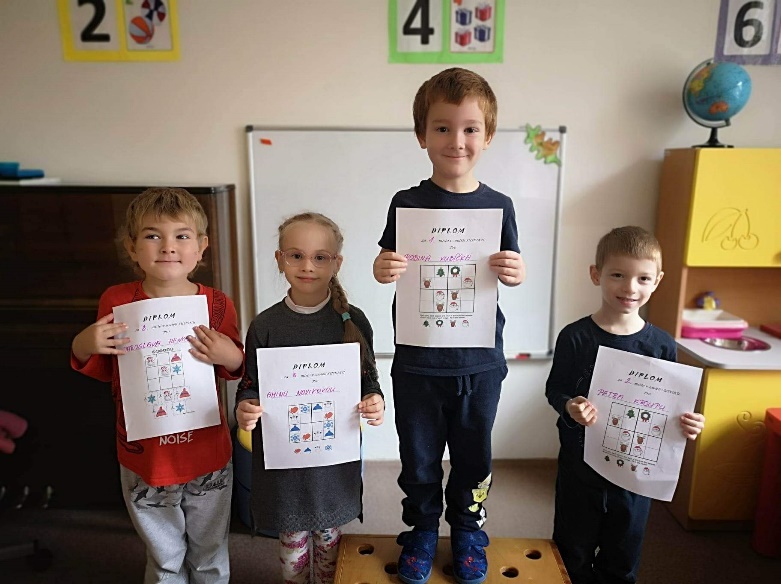 